Addendum – Form N-400 Part 7. Information About Your Employment and Schools You AttendedEmployer or School Name: ______________________________________________Address:_______________________________     Apt.     Ste.     Flr.     Number: _______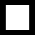 Street Number and Name________________________     _________________________     _____     ________City				          County					State	    Zip________________________     _________________________     ________________Province/Region		          Country			           Postal CodeDate From: ___/___/______     To: ___/___/______Occupation: ____________________________________________Employer or School Name: ______________________________________________Address:_______________________________     Apt.     Ste.     Flr.     Number: _______Street Number and Name________________________     _________________________     _____     ________City				          County					State	    Zip________________________     _________________________     ________________Province/Region		          Country			           Postal CodeDate From: ___/___/______     To: ___/___/______Occupation: ____________________________________________Applicant Signature: _____________________________	Date: ________________